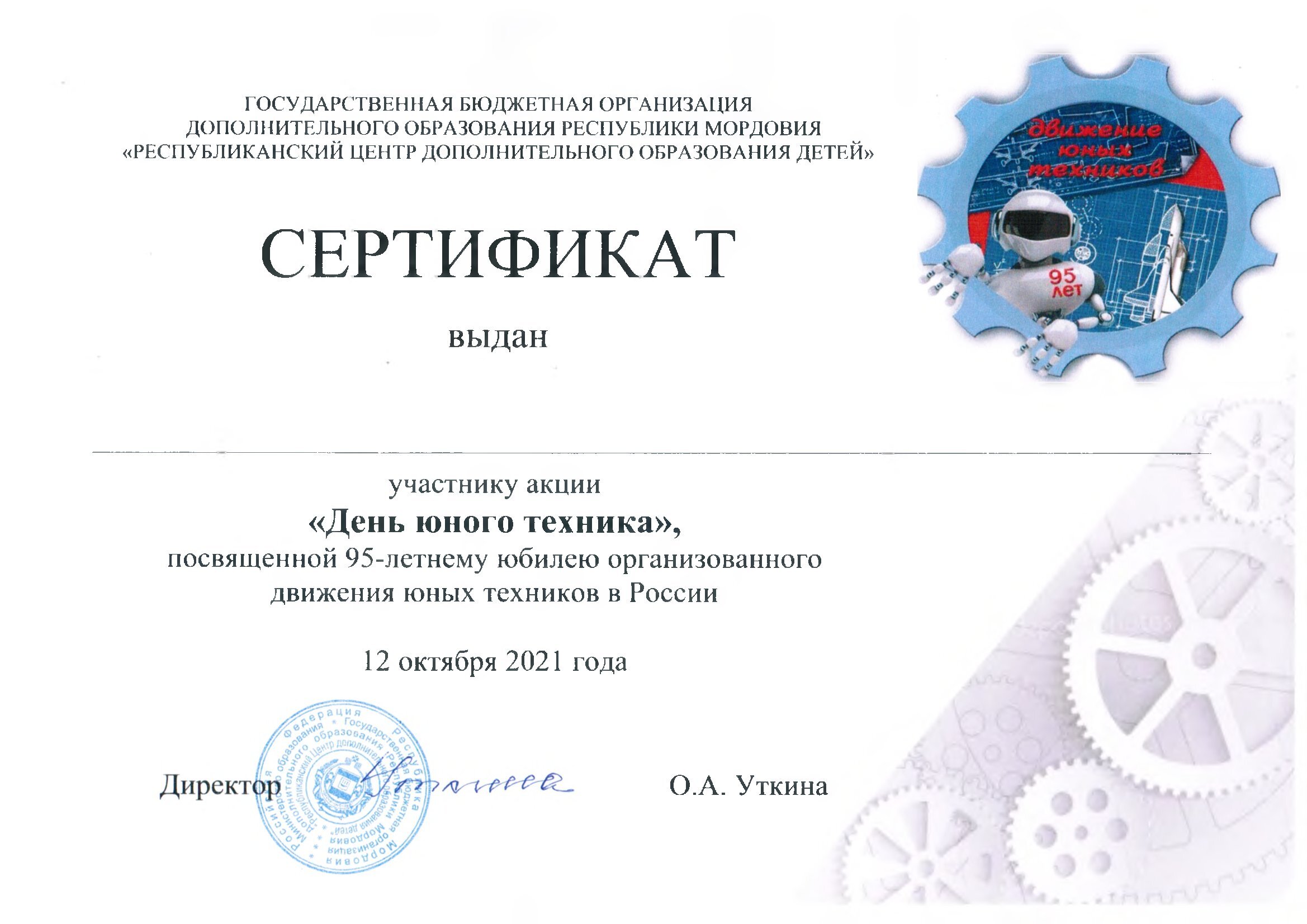 	                         Балуевой Наталье Анатольевне          	                               